              ORIENTACIONES PARA TRABAJAR CON TEXTO PARA EL ESTUDIANTE – 1° MEDIOSINSTRUCCIONES: Dirígete a la página 56 y 57de tu texto de estudio.Lee comprensivamente las dos páginas, toma como ejemplo el cuento “Demasiado caro”. Escribe un cuento de mínimo una plana, puede ser de cualquier tema, guíate de todos los pasos que aparecen en la página 59, 60 y 61 de tu libro. Respeta los procesos de escritura, haz primero el borrador, luego que alguien de tu famiia lo lea, te haga sugerencias y vuélvelo a escribir, no es necesario que cumplas con el ítem “PUBLICAR”, ya que igual lo revisaré y evaluaré bien si está escrito en tu cuaderno. Esta actividad tiene un eje de ESCRITURA, por lo tanto, pon atención a tu caligrafía y ortografía, es importante que hiles bien las palabras y párrafos. Puedes escribir tu cuento en un cuaderno (con lápiz pasta) o en el computador, lo importante es que luego la envíes para retroalimentarla.Recuerda enviar tus dudas y respuestas antes del 19 de junio, a los correos: 1° A – B – D – E – F: trabajosprofedamaris@gmail.com 1° C: samuel.rap.sa@gmail.com ¿Qué me evaluará la profesora? RÚBRICA PARA EVALUAR UN CUENTO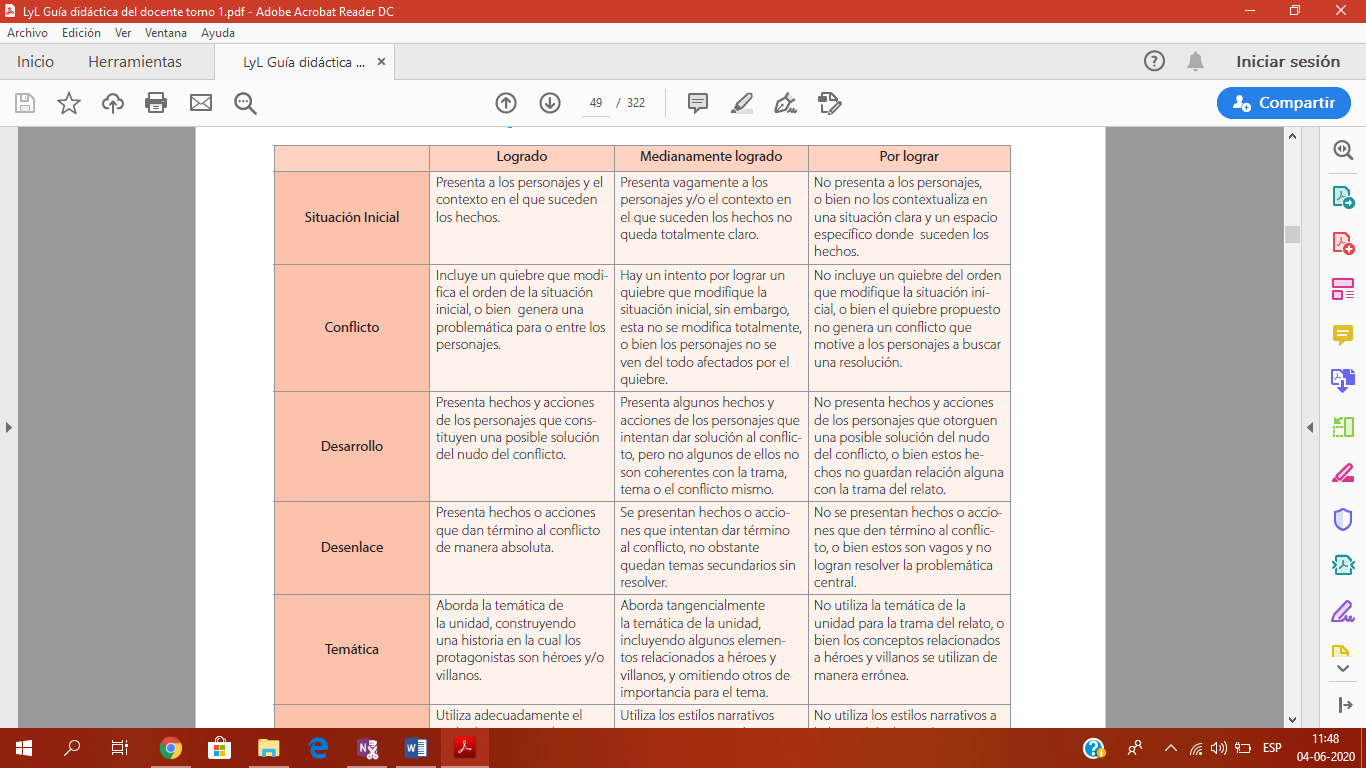 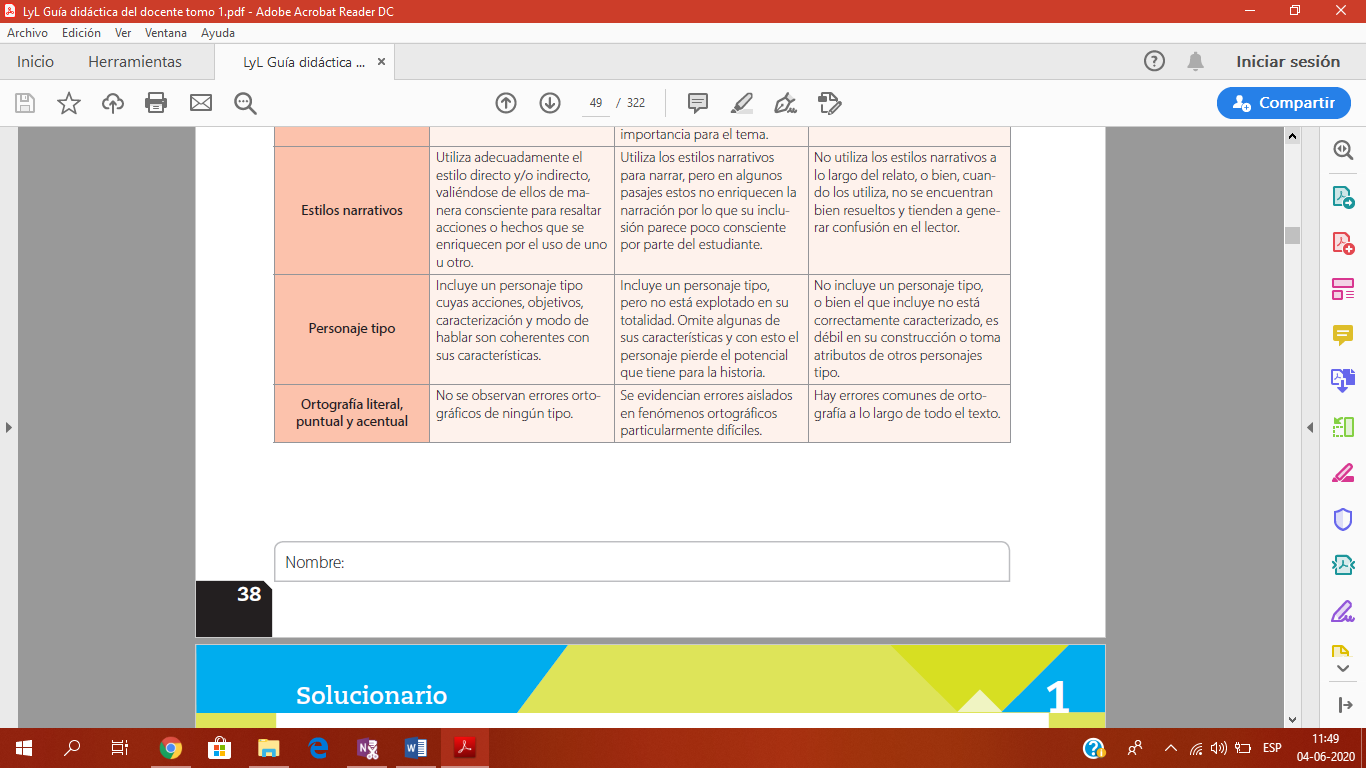 